WEEK VAN 13 SEPTEMBER 2021Maandag 13 septemberAuroresoepKip ‘archiduc’CresonetteParijse aardappelbolletjes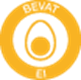 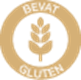 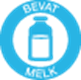 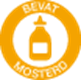 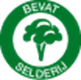 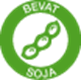 Dinsdag 14 septemberGroentesoepVleesbroodjeAppelmoesNatuuraardappelen Donderdag 16 septemberKomkommersoepVarkenslapje ‘grand mère’Gestoofde wortelenNatuuraardappelenVrijdag 17 septemberKervelsoepVis van de dag – beurre blancGestoofde preiSwirlaardappelen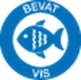 